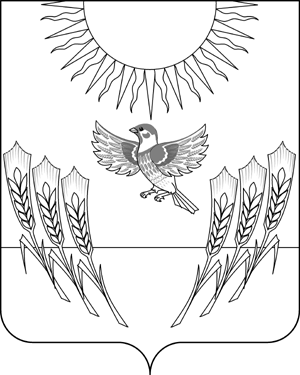 АДМИНИСТРАЦИЯ ВОРОБЬЕВСКОГО МУНИЦИПАЛЬНОГО РАЙОНАВОРОНЕЖСКОЙ ОБЛАСТИПОСТАНОВЛЕНИЕот     23.08.2013г.      №	     385      	    	            с. ВоробьевкаО проведении смотра-конкурса «На лучшую учебно-наглядную агитацию (уголок ГО и ЧС) по гражданской обороне и чрезвычайным ситуациям» на территории Воробьевского муниципального района В соответствии с письмо директора казенного учреждения Воронежской области «Гражданская  оборона,  защита        населения и       пожарная  безопасность       Воронежской     области» от 01.08.2013 г. № 62/1-5-2564 «О проведении смотра-конкурса «На лучшую учебно-наглядную агитацию (уголок ГО и ЧС) по гражданской обороне и чрезвычайным ситуациям»,  и в целях проверки организаций обучению населения, незанятого в сфере производства и обслуживания на территории Воробьевского муниципального района, администрация муниципального района П О С Т А Н О В Л Я Е Т :	1. Повести смотр-конкурс «На лучшую учебно-наглядную агитацию (уголок ГО и ЧС) по гражданской обороне и чрезвычайным ситуациям» на территории Воробьевского муниципального района. 	2. Утвердить состав конкурсной комиссии для определения победителей  в конкурсе «На лучшую учебно-наглядную агитацию (уголок ГО и ЧС) по гражданской обороне и чрезвычайным ситуациям» согласно приложению № 1.	3. Утвердить Положение о проведении на территории Воробьевского муниципального района смотр-конкурса «На лучшую учебно-наглядную агитацию (уголок ГО и ЧС) по гражданской обороне и чрезвычайным ситуациям» согласно приложению № 2. 	4. Контроль за выполнением настоящего постановления возложить на исполняющего обязанности заместителя главы администрации муниципального района С.А. Письяукова.Исполняющий обязанности главыадминистрации муниципального района 					А.В. ПищугинПриложение № 1								к постановлению администрации								муниципального района 								от     23.08.2013 г.   №  385СОСТАВКонкурсной комиссии для определения победителей  в смотре-конкурсе «На лучшую учебно-наглядную агитацию (уголок ГО и ЧС) по гражданской обороне и чрезвычайным ситуациям»Руководитель аппарата  администрациимуниципального района							Ю.Н. РыбасовПриложение № 2								к постановлению администрации								муниципального района 								от    23.03.2013 г.   №  385 ПОЛОЖЕНИЕо смотр-конкурсе  «На лучшую учебно-наглядную агитацию (уголок ГО и ЧС) по гражданской обороне и чрезвычайным ситуациям»1. Общее положениеВ соответствии с Постановлением Правительства Российской Федерации от 2ноября . №841 «Об организации обучения населения в области гражданской обороны» и Постановлением Правительства Российской Федерации от 4 сентября . №547 «О подготовке населения в области защиты от чрезвычайных ситуаций природного и техногенного характера» организуется обучение населения в области гражданской обороны. Обучение осуществляется в рамках единой системы подготовки населения в области гражданской обороны и защиты от чрезвычайных  ситуаций природного и техногенного характера, является обязательным и проводится по месту работы, учебы и месту жительства граждан.Смотр-конкурс проводится в целях проверки организации обучения населения, не занятого в сфере производства и обслуживания (далее именуются - неработающее население), пропагандистской работы среди населения, о роли, значении и задачах ГО и РСЧС в современных условиях, повышения морально-психологического состояния людей в экстремальных условиях, умению правильно оценить складывающуюся обстановку для принятия разумных и адекватных действий.2. Условия проведения смотра-конкурсаСмотр-конкурс проводится в два этапа:I (муниципальный) этап - август;II (региональный) этап - сентябрь.К первому этапу смотра-конкурса привлекаются органы местного самоуправления, учреждения культуры, связи и информации, образования, здравоохранения, торговли, коммунального хозяйства, транспорта, организации, деятельность которых связана с массовым пребыванием людей. Во втором этапе смотра-конкурса принимают участие победители муниципальных смотров-конкурсов. Для участия в региональном смотре-конкурсе администрации городских округов и муниципальных районов, совместно с руководителями организаций, победителями муниципальных смотров-конкурсов представляют в срок до 10 сентября заявку и оценочную ведомость, заверенные гербовой печатью главы администрации района. Организации, заявки на участие которых в региональном смотре-конкурсе представлены позднее установленного срока, к участию не допускаются.3. Порядок определения победителейДля определения победителей в региональном смотре-конкурсе приказомдиректора казённого учреждения Воронежской области «Гражданская оборона,защита населения и пожарная безопасность Воронежской области» (далее -Учреждение) назначается комиссия из числа сотрудников Учреждения. Комиссия имеет право посещения любой организации с целью проверки достоверности представленных материалов на региональный смотр-конкурс. Общая оценка учебно-наглядной агитации (уголка ГО и ЧС) определяется в соответствии с организационно-методическими указаниями по подготовке населения в области гражданской обороны, защиты от чрезвычайных ситуаций,  обеспечения пожарной безопасности и безопасности людей на водных объектах Воронежской области. 1. Оборудование уголка ГО и ЧС в специально отведенных местах, наиболее доступных для изучения информации оценивается - mах 20 баллов.За оборудование уголка ГО и ЧС в малодоступных для изучения информации местах оценка снижается на 10 баллов.2. Содержание и степень насыщенности уголка ГО и ЧС (на стендах должно быть отражено как можно больше информации, раскрывающей основные вопросы действий населения в условиях чрезвычайных ситуаций мирного и военного времени). Рекомендуемые тематические разделы для оформления уголка ГО и ЧС оцениваются - max 21 балл:- виды ЧС, причины их возникновения, основные характеристики, поражающие факторы. Характерные особенности экологической и техногенной обстановки в регионе и на территории. Оценивается в 3 балла;- тушение пожаров. Приемы и способы спасения людей при пожарах. Оценивается в 3 балла;- лечебно-эвакуационное обеспечение населения в чрезвычайных ситуациях. Оценивается в 3 балла;- сигналы ГО и действия по ним. Оценивается в 3 балла;- индивидуальные и коллективные средства защиты. Оценивается в 3 балла;- простейшие средства защиты органов дыхания и кожи. Оценивается в 3балла;- оказание само- и взаимопомощи. Оценивается в 3 балла.За отсутствие одного из вышеперечисленных пунктов оценка снижается на величину его оценки.3. Качество исполнения уголка ГО и ЧС (эстетическое оформление). Посодержанию уголок ГО и ЧС должен быть актуальным, доступным в понимании, информация - новой, художественное решение - эмоциональным. Изображаемая ситуация должна быть типичной, выглядеть привлекательно. Всегда должна быть четко определена агитационная идея. Текст должен быть кратким, энергичным, доходчивым. Главное требование, предъявляемое к средствам наглядной агитации - это понятная, образная трактовка темы. Качество исполнения уголка ГО и ЧС (эстетическое оформление) оценивается - mах 20 баллов.Если внешний вид уголка ГО и ЧС устарел и требует обновления, оценкаснижается на 10 баллов.4. При наличии учебно-консультационного пункта, оформленного в соответствии с методическими рекомендациями МЧС РФ, общая оценка увеличивается на 100 баллов.На победителя смотра-конкурса оформляется альбом, куда входят:- общее описание организации (характеристика) с указанием полного наименования, юридический адрес, фамилия, имя, отчество руководителя, начальника штаба ГО и ЧС;- фотографии (учебно-наглядной агитации отражающие все пункты оценочнойведомости, цветные, подписанные).Заявки на участие в региональном смотре-конкурсе и оценочные ведомости подаются в строгом соответствии с требованиями Положения (Приложение № 1, Приложение № 2).4. Награждение победителейПо итогам смотра-конкурса определяются победители (1-е место) и призеры (2,3 места). Победители и призеры награждаются грамотой и ценным подарком - кубком.Финансирование муниципальных и региональных смотров-конкурсов осуществляется за счет средств соответствующих бюджетов.Руководитель аппарата администрациимуниципального района							Ю.Н. РыбасовПриложение № 1к положению о смотре-конкурсе «Налучшую учебно-наглядную агитацию(уголок ГО и ЧС) по гражданскойобороне и чрезвычайным ситуациям»Исполняющему обязанности главы      администрации Воробьевского муниципального районаА.В. Пищугину	ЗАЯВКАПрошу Вас зарегистрировать для участия в региональном смотре-конкурсе «На лучшую учебно-наглядную агитацию (уголок ГО и ЧС) по гражданской обороне и чрезвычайным ситуациям»_____________________________________________________________________________,(наименование организации)победителя муниципального смотра-конкурса.Руководитель организации  __________________________________________________(ФИО, подпись)Помощник главы администрации муниципального района _____________________(ФИО, подпись)(дата, печать)М.П.Приложение № 2к положению о смотре-конкурсе «Налучшую учебно-наглядную агитацию(уголок ГО и ЧС) по гражданскойобороне и чрезвычайным ситуациям»ОЦЕНОЧНАЯ ВЕДОМОСТЬрезультатов состояния учебно-наглядной агитации (уголок ГО и ЧС) по гражданской обороне и чрезвычайным ситуациям_____________________________________________________________________________(наименование организации)______________________________________________________________________ районаПредседатель комиссии: _______________________________________________(подпись, инициалы, фамилия)(дата, печать)М.П.ПисьяуковСергей Александрович- исполняющий обязанности заместителя главы администрации Воробьевского муниципального района, председатель конкурсной комиссии;Родионов Евгений Александрович- помощник главы  администрации муниципального района, секретарь комиссии;Члены комиссииЧлены комиссииЧлены комиссииЮдаковВасилий Иванович- директор МП ВР «Коммунальное хозяйство»;ГусаковВасилий Иванович- ВрИО начальника ПЧ-№37 по охране Воробьевского района (по согласованию);ДремовЮрий Юрьевич- начальник отдела надзорной деятельности по Воробьевскому району (по согласованию).№п/пНаименованиеОценка(в баллах)1231Оборудование уголка ГО и ЧС в специально отведенных местах, наиболее доступных для изучения информации. Оценивается - mах 20 баллов.2Содержание и степень насыщенности уголка ГО и ЧС.Рекомендуемые тематические разделы для оформления уголка ГО и ЧС. Оценивается - max 21 балл.- виды ЧС, причины их возникновения, основные характеристики, поражающие факторы. Характерные особенности экологической и техногенной обстановки в регионе и на территории. Оценивается в 3 балла.- тушение пожаров. Приемы и способы спасения людей при пожарах. Оценивается в 3 балла.- лечебно-эвакуационное обеспечение населения вчрезвычайных ситуациях. Оценивается в 3 балла.- сигналы ГО и действия по ним. Оценивается в 3 балла.-индивидуальные и коллективные средства защиты.Оценивается в 3 балла.-простейшие средства защиты органов дыхания и кожи.Оценивается в 3 балла.-оказание само- и взаимопомощи. Оценивается в 3 балла.3Качество исполнения уголка ГО и ЧС (эстетическоеоформление). Оценивается - шах 20 баллов.4Наличие учебно-консультационного пункта, оформленного в соответствии с методическими рекомендациями МЧС РФ. Оценивается в 100 баллов.Всего баллов:Всего баллов: